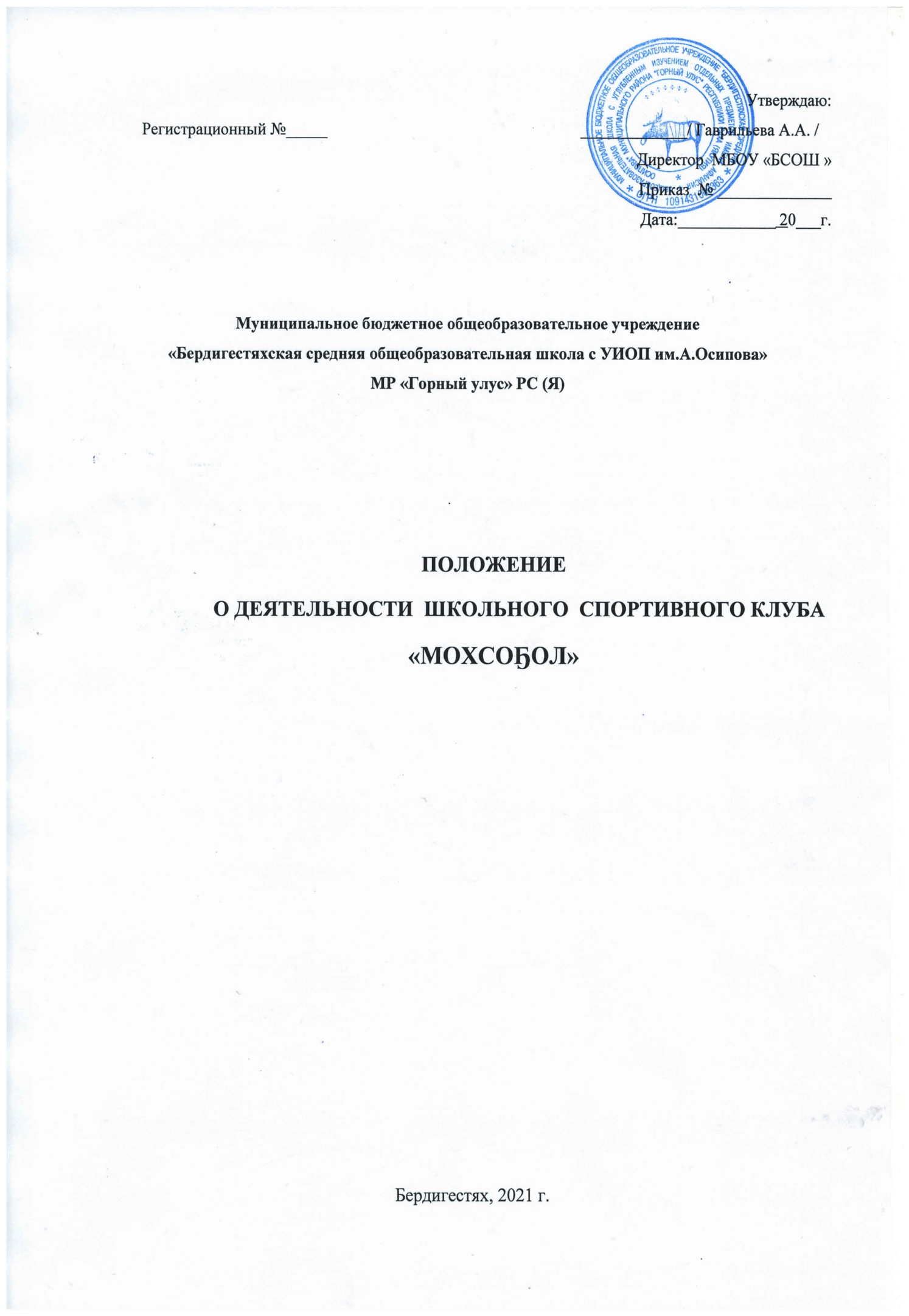  1.Общие положения Цель создания ШСК «Мохсогол»: реализация целей и задач Федерального проекта «Успех каждого ребенка» по формированию культуры здоровья на основе здорового образа жизни и спортивного развития, которые имеют огромное значение в социально-гражданском и духовном развитии личности каждого ученика.Включение учащихся, независимо от возраста, в активную творческую деятельность, при этом использование таких форм работы с детьми, которые дадут им возможность проявить активность, самостоятельность и помогут им качественно изменяться;1.3   Создание условий и использование таких форм работы с детьми, которые будут       направлены на саморазвитие учащихся и самосовершенствование при косвенном воздействии педагога, формирование культуры самообразования;1.4.    Формирование нравственной культуры учащихся и родителей, этики взаимоотношений детей и родителей, пожилых и молодых, взрослых и юных, волевых качеств личности;1.5.    Приобщение учащихся к сохранению природы и истории своей страны, самобытности, неповторимости и индивидуальности природы и человека, взаимодействия людей друг с другом;1.6. Обеспечение среды повышающей мотивацию у учащихся достижения высоких спортивных достижений.2.Структура управления спортивным клубом: 2.1. Директор школы – осуществляет общее руководство школой и отвечает за создание условий для деятельности спортивного клуба в МБОУ «БСОШ с УИОП им.А.Осипова» МР «Горный улус».2.2.Педагогический совет – разработка стратегии развития школы, утверждение и определение основных подходов к реализации  по физкультурно-оздоровительной и спортивной программе всесторонний анализ проводимой работы.2.3.Заместитель директора по воспитательной работе – создание воспитательной системы, руководство, контроль ,методическое обеспечение и отслеживание результатов деятельности МБОУ по спортивной деятельности; координация деятельности образовательного учреждения и различных социальных институтов по данному направлению.2.4.Заместитель директора по учебно-воспитательной работе – организация работы по созданию учебных курсов по формированию культуры здоровья; контроль за внесением формирования культуры здоровья  в курсы учебных дисциплин.2.5.Организатор детского движения – организация воспитательной работы по спортивному развития учащихся начальной школы и среднего звена, координация деятельности МБОУ и учреждений дополнительного образования.2.6.МО классных руководителей – обогащение содержания спортивного воспитания, разработка форм, методов и средств спортивного воспитания для его внедрения в практику работы школы; отслеживание уровня спортивных достижений у учащихся.2.7.МО учителей-предметников – корректировка учебных программ с целью включения в содержание учебных предметов элементов формирования культуры здоровья.ОСНОВНЫЕ НАПРАВЛЕНИЯ СПОРТИВНОГО ВОСПИТАНИЯ В ШКОЛЕДуховно-нравственное. Осознание учащимися в процессе спортивного воспитания высших ценностей, идеалов и ориентиров, социально значимых процессов и явлений реальной жизни способность руководствоваться ими в качестве определяющих принципов, позиций в практической деятельности.Социально-патриотическое. Направлено на активизацию духовно-нравственной и культурно-исторической преемственности поколений, формирование активной жизненной позиции, проявление чувств благородства и сострадания ,проявление заботы о людях.Военно-патриотическое. Ориентировано на формирование у учащихся высокого патриотического сознания, идей служения Отечеству, способности к его вооруженной защите.Спортивно-патриотическое. Направлено на развитие  морально-волевых качеств, воспитание силы, ловкости, выносливости, стойкости, мужества, дисциплинированности в процессе занятий физической культурой и спортом, формирование опыта служения Отечеству и готовности к защите Родины.Туристско-краеведческое. Направлено на формирование знаний о родном крае, чувства привязанности к тем местам, где родились и живут, с которыми связаны яркие эмоциональные переживания.Природоохранное. Направлено на воспитание чувства ответственности за окружающий мир живой природы, стремление его сохранить и приумножить.Гражданско-правовое. Способствует формированию правовой культуры гражданской ответственности и самосознания учащихся.СОДЕРЖАНИЕ И ФОРМЫ ДЕЯТЕЛЬНОСТИ СПОРТИВНОГО КЛУБАСодержание работы:изучение системы нравственных ценностей и традиций семьи;изучение федеральных законов о государственных символах, Конституции РФ;изучение и охрана родного края.Формы работы:тематические классные часы;проведение школьной спартакиадыпроведение комплексной школьной олимпиады по физкультуре.Проведение игровых форм соревнований: баскетбол, волейбол, футболОЖИДАЕМЫЕ РЕЗУЛЬТАТЫОценка результативности реализации Программы клуба осуществляется на основе использования системы объективных критериев, которые выступают в качестве обобщенных оценочных показателей. Они представлены нравственно-духовными и количественными параметрами.Нравственно-духовные параметры:повышение толерантности учащихся;степень готовности и стремление учащихся к выполнению своего гражданского и патриотического долга во всем многообразии форм его проявления, их умение и желание сочетать общественные и личные интересы;воспитание чувства любви и гордости за свою Родину;воспитание бережного отношения к традициям и обычаям своей страны.Высокие спортивные достижения воспитанников клуба.Увеличения разнообразия школьных спортивных секций.ПРАВА ЧЛЕНОВ СПОРТИВНОГО КЛУБА.Члены клуба в два раза в год могут бесплатно за счет МБОУ выехать за переделы с. Бердигестях на спортивные соревнования по своему усмотрению.Члены клуба могут использовать символику клуба на соревнованиях.Члены клуба имеют право на запись в первую очередь в летний спортивный лагерь «Мохсогол».Члены клуба имеют право на внесения поправки в план мероприятий клуба решением большинства голосов.ЦИКЛОГРАММА МЕРОПРИЯТИЙ .«МЫ - ПАТРИОТЫ». ПРОГРАММА КЛАССНЫХ ЧАСОВ ПАТРИОТИЧЕСКОМУ ВОСПИТАНИЮ5-й класс.Что значит – любить Родину?Духовное наследие России.Традиции наших предков.Якутия – мой край родной.Символы Родины.Они победили войну.Моя родословная.6-й класс.Защищать Родину – это почетный долг.Отец, Отчизна, Отечество.Литературное наследие России.Флаги и знамена России.Воинские традиции России.Памятные даты моей семьи.7-й класс.Культура Якутского края.Праздники народов России.Твои права и обязанности.Наша семейная реликвия.Памятные места нашего села.8-й класс.Я – гражданин РоссииОтстаивая свои права, не забывай о правах других.Основной закон государства.История российского флага.Фотография из семейного альбома.Мое село.9-й класс.Семейные праздники и традиции.Я патриот своей Родины?Служить России.Наши выдающиеся выпускники.Замечательные люди нашего села.Наш семейный архив.10-й класс.Можно ли меня называть гражданином России?Воин российской армии.Мои замечательные земляки.Военная летопись моей семьи.11-й класс.За что я люблю Родину?Народ и я – единая семья.Кем я стану, как мне быть, чтобы Родине служить?Наша гордость и слава.Нравственные ценности и традиции моей семьи.Судьба семьи в истории страны.ДИАГНОСТИЧЕСКАЯ ПРОГРАММА ИЗУЧЕНИЯ УРОВНЕЙ СФОРМИРОВАННОСТИ ГРАЖДАНСТВЕННОСТИ И ПАТРИОТИЗМА У УЧАЩИХСЯ ШКОЛЫ.Духовно-нравственная деятельностьЗадачи воспитания:формирование духовно-нравственных качеств личности;воспитание человека, способного к принятию ответственных решений и к проявлению нравственного поведения в любых жизненных ситуациях;воспитание нравственной культуры, основанной на самовоспитании и самосовершенствовании;развитие детской инициативы по оказанию помощи нуждающимся в их заботе и внимании пожилым и одиноким людям, ветеранам войны и труда, детям, оставшимся без попечения родителей и т.д.;воспитание доброты, чуткости, сострадания, заботы и милосердия по отношению ко всем людям и прежде всего своим близким;формирование потребности в освоении и сохранении ценностей семьи.Физкультурно-оздоровительная деятельностьЗадачи воспитания:Создание условий для становления психически и физически здоровой, социально-адаптивной личности, обладающей нравственными и гуманистическими ориентациями;Формирование потребности в здоровом образе жизни и профилактика вредных привычек;Охрана жизни и укрепление здоровья детей.Безопасность жизнедеятельностиЗадачи воспитания: формирование основ обеспечения безопасности жизнедеятельности через различные формы воспитывающей деятельности;совершенствование форм и методов пропаганды правил безопасности жизнедеятельности;обучение учащихся, и выработка практических навыков поведения в чрезвычайных ситуациях;формирование у обучающихся устойчивых навыков соблюдения и выполнения правил дорожного движения.Наименование мероприятияСроки проведенияКлассыМассовый бег на 800м.Сентябрь 5 – 11 Классный час «Моя малая Родина»Октябрь 5 – 11 Велогонка до п. Джикимдяоктябрь7-11Школа выживание операция «Первый снег»ноябрь7-11кл.Классный час «Основной закон государства»Декабрь 5 – 11 Смотр песни и строя посвященный памяти Александра ПарфеноваФевраль 5-11Лыжный десант Март 8-11клВоенно-спортивная игра «Снежный барс»Май Команда школыВоенно-спортивная игра «Зарница»Май5 – 11Компоненты гражданст-венностиУровни и показатели гражданственностиУровни и показатели гражданственностиУровни и показатели гражданственностиКомпоненты гражданст-венностиВысокийСреднийНизкийГраждан-ское самосознаниеЗнает основные права и обязанности, нормы поведения гражданина. Всегда добросовестен в делах. Умеет преодоле-вать индивидуалисти-ческие устремления, регулировать свои потребности и соотно-сить их с возможностями общества и других людейЗнает основные права, обязанности и нормы поведения гражданина. Соблюдает правила поведения, но не всегда может регулировать свои потребности и соотносить их с воз-можностями других людейНе всегда придерживает-ся общепринятых норм поведения. Сознательно-го отношения к делам и своим поступкам не про-являет. Недисциплини-рован, пассивенГраждан-ский долгОхотно выполняет об-щественные поручения. Осознанно выполняет свои обязанности. Проявляет чувство долга и ответственности перед родителями. Показывает пример бережного отно-шения к природе. Хорошо учится, охотно помогает товарищамВыполняет обществен-ные поручения и свои обязанности. Проявляет чувство долга и ответс-твенности перед роди-телями, бережно относится к природе,  только в отдельных случаях допускает небрежность Неохотно выполняет общественные поруче-ния, только при условии контроля со стороны взрослых. Проявляет неуважительное отноше-ние к родителям и това-рищам. Безответственен Граждан-ская ответ-ственностьХорошо знает консти-туционные права и зако-ны государства, соблю-дает их. Осознает ответ-ственность за судьбу своей страны. Ответст-венно относится к пору-чениям, к учебе, прояв-ляет инициативу и самостоятельность.Знает конституционные права и законы госу-дарства, соблюдает их. Осознает ответствен-ность за судьбу своей страны. Выполняет поручения, хорошо учится. Инициативу в делах коллектива проявляет не всегда.Недостаточно знает законы государства, допускает отклонения в соблюдении правопоряд-ка, нуждается в контроле со стороны взрослых. Нарушает дисциплину, плохо учится. Правовая культураОсознает себя граждани-ном своей страны, знает права и обязанности и уважительно относится к ним. Умеет грамотно реализовать свои права и обязанности в жизниОсознает себя гражда-нином своей страны, знает права и обязан-ности, но не всегда умеет их реализовать в жизниНеуважителен к правам и обязанностям гражданина, не выпол-няет требования общест-ваСоблюде-ние законов государстваЗнает основные законы государства и последст-вия в случае их наруше-ния. Примерно ведет се-бя, соблюдает правила поведения в школе, на улице, дома. Побуждает к хорошему поведению другихЗнает основные законы государства и последст-вия в случае их нару-шения. Примерно ведет себя, соблюдет правила поведения в школе, на улице, дома, но к хорошему поведению других не побуждаетПлохо знает законы государства, нарушает правопорядок. Не реагирует на внешние воздействия и требования взрослыхЛичная свободаСвободен в выборе ре-шений и путей достиже-ния цели, но чувствует ответственность за этот выбор. Имеет свои убеждения, правильно отображающие его инте-ресы и общественные интересы. Поступает в соответствии с этими убеждениямиИмеет свои убеждения и старается поступать в соответствие с ними. Как правило, ответст-венно относится к своим поступкам, но в некоторых случаях его решения не соответст-вуют решениям обществаУбеждения неустойчивы, проявляет неуверенность в собственных силах, податлив дурному влиянию Граждан-ское достоинствоРазвито чувство собст-венного достоинства. Проявляет требователь-ность к себе и другим. Не позволяет унижать себя, встает на защиту слабыхРазвито чувство собст-венного достоинства. Проявляет требователь-ность к себе и другим. Не позволяет унижать себя, но на защиту слабых встает не всегдаРазвито чувство собст-венного достоинства. С несправедливостью бо-рется только тогда, когда она коснулась его само-го. Высоких требований к себе не предъявляет Граждан-ская активностьПроявляет активное участие в процессе выполнения любой деятельности. Проявляет инициативу, творчество предприимчивость, умеет организовать дело, повести за собойПринимает участие во всех видах деятельнос-ти, но может не довести дело до конца. Инициативу проявляет редкоПроявляет активность только в тех случаях, если дело интересует. Требует контроля со стороны взрослых. Уклоняется от участия в трудовых делахПолитичес-кая культураПроявляет активное участие в деятельности, имеющей общественно-политическую направ-ленность. С интересом обсуждает события, про-исходящие в стране и за рубежом, правильно оце-нивает их. Активно про-пагандирует политичес-кие знания среди товари-щей. Участвует в доступ-ных возрасту обществен-но-политических акциях.умеет организо-вать ребят, повести их за собойПроявляет активное участие в деятельности, имеющей общественно-политическую направ-ленность, следуя за другими ребятами. Участвует в обсужде-нии общественно-политических событий, в основном правильно оценивает их, но испы-тывает затруднения в аргментации своей точки зренияМалоактивен в общест-венно-политических делах, предпочитает позицию зрителя, невер-но оценивает события, происходящие в стране и за рубежомПатрио-тизм и интернацио-нализмИнтересуется историей и культурой Родины, гор-дится ею, проявляет бе-режное отношение к на-циональной культуре. Участвует в историко-патриотической работе. Пресекает неуважитель-ное отношение к нацио-нальным традициям и культуре, людям другой национальностиИнтересуется историей и культурой Родины, гор-дится ею. Проявля-ет интерес и уважение к людям другой нацио-нальности, их культуре и традициямМало интересуется историей Родины, не проявляет интереса к культуре и традициям. Проявляет неуважение к людям другой национальности№ п/пФормы и содержание деятельностиКлассы СрокиОтветственные1Операция «Забота» (оказание помощи учителям-ветеранам)5 – 11 В течение годаЗам. директора по ВР,кл. руководители2Операция «Ветеран живет рядом» (оказание помощи ветеранам войны)5 – 11  В течение годаЗам. директора по ВР, ОДД, кл. руководители3День пожилых людей.акция «Поделись теплом души своей» (посещение ветеранов войны, учителей-ветеранов и т.д.); «А ну-ка, бабушки!», праздник, посвященный Дню пожилого человека5 – 11 5 – 8 1 октябряОДД, Кл. руководители4Операция «Примите наши поздравления» (изготовление сувениров, открыток к календарным праздникам и поздравление учителей-ветеранов)5 – 11 В течение годаОДД5Праздничный концерт ко Дню учителя5 – 11 ОктябрьЗам. директора по ВР6День инвалидов (посещение дома интерната, акты милосердия)5 – 11 3 декабряЗам. директора по ВР7Акция «Дети – детям» (проведение праздников, игровых программ, концертов в детском центре, детских садах)5 – 11 В течение годаОДД8Эстафета добрых дел5 – 11 Март ОДД9Акция «Подарок другу» (оказание благотворительной помощи воспитанникам детского центра, детям, оказавшимся в трудной жизненной ситуации) 5 – 11Март ОДД10Месячник духовно-нравственного воспита-ния «Спешите делать добро»5 – 11 Март Зам. директора по ВР11Операция «С Днем Победы!» (поздравление с праздником ветеранов ВОВ)5 – 11 МайКл. руководители12Праздник «День семьи» (15 мая)5 – 11 МайЗам. директора по ВР, ОДД13Проведение КТД, классных часов, этичес-ких бесед, диспутов по нравственной тема-тике5 – 11 В течение годаКл. руководители14Организация мероприятий, направленных на формирование культуры семейных отношений5 – 11 В течение годаЗам. директора по ВР Кл. руководители15Диагностика нравственных приоритетов учащихся5 – 11 В течение годаКл. руководителиПедагог-психолог№ п/пФормы и содержание деятельностиКлассы СрокиОтветственные1Осенний легкоатлетический кросс «Спорт против наркотиков»5 – 11 СентябрьУчителя физ.культуры2День туриста (27 сентября)5 – 11 Сентябрь Учителя физ.культуры3Выпуск тематических газет5 – 11 В течение годаКл. руководители4Внутришкольная спартакиада5 – 11 В течение годаУчителя физ.культуры5Участие в турслете, соревнованиях по туртехнике и туристическому ориентированию8 – 11 Согласно плануУчителя физ.культуры6День здоровья5 – 11 1 раз в четвертьУчителя физ.культуры7Шахматный турнир5 – 7 Октябрь ОДД8День отказа от курения5 – 11 Ноябрь Зам.директора по ВР9Месячник «Здоровое поколение»5 – 11 НоябрьЗам.директора по ВР10Акция «Жизнь без наркотиков!»5 – 11 НоябрьЗам.директора по ВР11Конкурс рисунков: «Мы выбираем здоровье!»5 – 11 НоябрьОДД12Спортивная эстафета «Сильные, смелые, ловкие»5 – 8 НоябрьУчителя физ.культуры13Эрудит – аукцион «Береги здоровье!»5 – 7 НоябрьОДД14Праздник «Мама, папа, я – спортивная семья!»5 – 8 Май Учителя физ.культуры, ОДД15Оформление уголка физической культуры, стенда с призами, грамотами, стенда «Лучшие спортсмены школы»В течение годаУчителя физ.культуры16Работа спортивных секций5 – 11 В течение годаУчителя физ.культуры17Оформление рефератов по профилактике здорового образа жизни. Выступление лекторской группы «ЗОЖ»8 – 11 В течение годаЗам.директора по ВР18Классные часы и беседы по пропаганде здорового образа жизни и профилактике вредных привычек5 – 11 В течение годаКл. руководители19Конкурс «Самый спортивный класс»5 – 11 В течение годаУчителя физ.культуры20Просмотр фильмов о вреде наркотиков, алкоголя, курения5 – 11 В течение годаЗам.директора по ВР21Встречи со специалистами городской поликлиники по профилактике наркомании, токсикомании, алкоголя, табакокурения5 – 11 В течение годаЗам.директора по ВР,  Кл. руководители№ п/пФормы и содержание деятельностиКлассы СрокиОтветственныеАнтитеррористическая безопасностьАнтитеррористическая безопасностьАнтитеррористическая безопасностьАнтитеррористическая безопасностьАнтитеррористическая безопасность1Беседы на темы терроризма, экстремизма, методы организации и проведения ими своих зверских замыслов и акций5 – 11 В течение года Преподаватель-организатор ОБЖ, кл. руководители2Встречи учащихся с представителями правоохранительных органов по вопросам борьбы с терроризмом и повышению бдительности8 – 11 В течение года Преподаватель-организатор ОБЖ3Учебно-тренировочные мероприятия, практические занятия с учащимися по отработке эвакуации на случай возникновения чрезвычайных ситуаций5 – 11 По плануПреподаватель-организатор ОБЖ4Тематические классные часы по охране жизни и здоровья учащихся5 – 11 В течение годаКл. руководители5Беседы с целью ознакомления учащихся с действующим законодательством РФ об уголовной ответственности за ложные сообщений об угрозах террористических актов («телефонный терроризм»)5 – 11 В течение годаКл. руководители6Внеклассные и внешкольные мероприятия по антитеррористической тематике5 – 11 В течение годаЗам.директора по ВР, кл. руководители7Месячник «Наша безопасность».Беседы:«Правила нашей безопасности»;«Терроризм – угроза обществу»;«Телефонный терроризм, и его опасность»;«Уголовная ответственность за терроризм»;«Международный терроризм – глобальная проблема человечества».Конкурсы:Конкурс рисунков «Детство без страха»;Конкурс плакатов «Скажем терроризму – нет!»;Учебно-тренировочные занятия по отработке эвакуации на случай воз-никновения чрезвычайной ситуации5 – 11 Октябрь Преподаватель-организатор ОБЖ8Практические занятия «Оказание первой доврачебной помощи пострадавшим при теракте»5 – 11 Октябрь Преподаватель-организатор ОБЖПожарная безопасностьПожарная безопасностьПожарная безопасностьПожарная безопасностьПожарная безопасность1Встречи с работниками МЧС5 – 11 В течение годаПреподаватель-организатор ОБЖ2Тематические классные часы: Запомнить нужно твердо нам – пожар не возникает сам! Пожары – большая беда для человека. Детские шалости с огнем и их последствия. Причины пожаров. Меры пожарной безо-пасности. Огонь и человек. Пожары и взры-вы. Первичные средства пожаротушения и их применение. Характеристика пожара как опасного фактора окружающей среды. По-ведение и действия учащихся в случае воз-никновения пожара в школе. Как дейст-вовать при возникновении пожара дома5 – 11 ОктябрьКл. руководители3Классные часы, направленные на профилактику лесных пожаров: Лес – наше богатство. Причины лесных пожаров. Какая опасность подстерегает нас на отдыхе. Ваши действия при пожаре в лесу. Экологические последствия лесных пожа-ров. О правилах противопожарного поведения в туристическом походе5 – 11 Апрель Кл. руководители4Практическое занятие: Оказание первой доврачебной помощи пострадавшим при пожаре8 – 11 Октябрь Преподаватель-организатор ОБЖ5КТД «Запомнить нужно твердо нам: пожар не возникает сам!»5 – 8 ОктябрьОДД6Участие в соревнованиях по пожарно-спасательному спорту8 – 11 Апрель Преподаватель-организатор ОБЖПрофилактика детского дорожно-транспортного травматизмаПрофилактика детского дорожно-транспортного травматизмаПрофилактика детского дорожно-транспортного травматизмаПрофилактика детского дорожно-транспортного травматизмаПрофилактика детского дорожно-транспортного травматизма1Внеклассные и внешкольные мероприятия (конкурсы, утренники, линейки, классные часы, встречи) по обучению детей правилам дорожного движения5 – 11 В течение годаЗам.директора по ВР, Кл. руководители2Встречи с сотрудниками Госавтоинспекции5 – 11 В течение годаКл. руководители31. Месячник «Безопасная дорога».Конкурсы: конкурс рисунков «Светофор»; конкурс агитационных плакатов по правилам дорожного движения. Игра-викторина по правилам дорожного движения.Встречи с работниками ГИБДД. Прак-тическое занятие «Оказание первой доврачебной помощи при ДТП».2. Тематические классные часы:Дорога в школу. Знай Правила движе-ния как таблицу умножения. Это дол-жен знать каждый. Правила перехода улиц и дорог. Мы – пассажиры. Причи-ны несчастных случаев и аварий на дорогах. Правила движения пешеходов. Правила езды на велосипедах. Правила безопасного поведения на дороге. Ответственность за нарушения правил дорожного движения.5 – 11 СентябрьЗам.директора по ВР, преподаватель-организатор ОБЖКл. руководители4Оформить школьный уголок по правилам дорожного движения и профилактике дорожно-транспортных происшествийПреподаватель-организатор ОБЖ